Submission TitleAuthors Name, Faculty Mentor Name, Department Name of Academic Home
AbstractAbstract should contain enough information about your research and scholarly or creative activity that enables judges to review and be prepared for the event day.  Limit the abstract to only 250 words. Do not use special characters formulas or symbols in the title or abstract. You need to clearly define the research or creative activity topic, state the motivation behind your work and the benefits to the academic community as well as general public. Your assumptions, methods, and results should be explained in a simple and concise language accessible by reviewers outside your field. Leave the header and footer blank and do not use page numbers or footnotes. Leave the margins, font sizes, and style as it is to ensure consistency.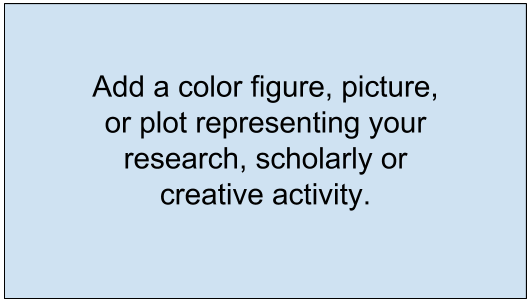 Acknowledgements: This project was financially sponsored by……References[1] J. Smith, B. Shannon, and C. H Yu, “Paper title”, publication, year.[2] Use discipline specific referencing format. [3] Limit the number of references or reduce the picture size to fit everything on one page.